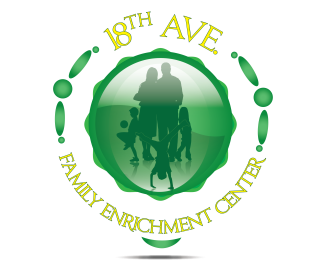   Proposed Budget                                                                                2018-2019Acct Description07/18-06/19301 Program Svc Fees$72,800 302 TN gov’t funding-food$48,000 303 Tn gov’t Funding-childcare$185,640 303 Tn gov’t Funding-childcare$185,640 304 0ther Grants$15,000 304 0ther Grants$15,000 305 Fundraisers$8,000 306 United Way Grant$74,000 307 United Way designations$10,000 308 Community Contributions$15,000 310 Early Head Start Program $298,634 312 Board Dues$1,000 323 Summer Camp Program- Jr. Counselor Stipend$4,000 324 Misc / Petty Cash/ Other Income$2,500 Total Revenue$734,574 Direct Costs401 Food Costs$30,200 405 Class/Educational Supplies$3,000 406 Fundraiser Expenses$500 407 Read to Succeed Implementation$15,000 407 Read to Succeed Salary (Literacy Coach)$27,000 409 Direct Labor - EHS Staff Full Time$199,680 410 Direct Labor-EHS Staff Part Time$33,280 411 Administrative Labor - EHS$22,265 515 Administrative Wages$104,786 412 Direct Labor - Program Staff Full Time$99,840 413 Direct Labor - Program Staff Part Time$28,600 416 Summer Camp Labor- Junior Counselors$4,000 442 Fica Tax$18,100 Unemployment Taxes320Total$586,251 Operating Expenses509 Outside ServicesIT Services$1,500 Watch Me Grow $4,020 Waste Management$2,400 Ace Alarms$300 Guardian Systems$943 Express Courier$216 Stratus Janitorial$12,120 GreenStripe Landscape$2,500 Pest Control$900 510 Office Supplies$20,500 518 Section 125 Wages526 Utilities$25,500 53001 Repairs & maintenance-bldg$5,000 535 Insurance-OtherFirst Comp (Workers Comp)$5,244 Liability, $6,300 Directors/Officers$500 Students$400 536 Employee Benefits $11,880 542 FICA Tax$18,500 543 Unemployment Tax$500 548 Permits & Licenses$1,000 550 Interest$1,000 560 Bad debts & Returned Checks/Office/Bank Charges$1,000564 Legal  & Accounting$10,000 567 Equipment rentals$150 575 Depreciation$4,533 579 Training & Development$3,500 580 Professional Association Dues$1,000 581-Events $3,500 595 Misc/PettyCash$1,000 596 Non-Deductible Expenses$100 IRS Payments$1,800 Totals$147,807 Total Revenue$734,574 -Direct Costs($586,251)-Operating Exp($147,807)Balance$516.28 